Tushar SrivastavaContact Information:Present Address:S/O Late. Mahesh Chandra Srivastava ,T.B Hospital Road In Front of  Hanuman Temple Near Dr.K.N Pandey Jaunpur 222002 Mobile  +918604732737e-mail:ansu.151189@gmail.comCorrespondence Address :S/O Mrs.Geta Srivastava,1490,T.B Hospital Road In Front of  Hanuman Temple Near Dr.K.N Pandey Jaunpur 222002  Personal Data:Father’s Name: Late.Mahesh Chandra Srivastava Mother’s Name: Mrs. Geeta SrivastavaDate of Birth: 15th Nov 1989Sex: MaleMarital Status: UnmarriedReligion: HinduNationality: IndianLanguages Known:Hindi & English. Hobbies:Watching News, Reading Book.Curriculum-Vitae                            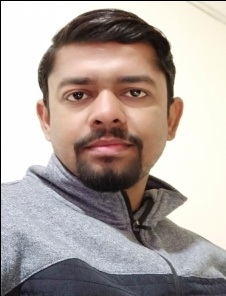 ObjectivesTo work in a professional organization where mutual growth is preferred so that I can utilize my knowledge, experience and Sound.  TARGET JOB:Desired Job Type      : PermanentWork Load                : Full TimeDate of Availability   : NowProfessional Qualification-     M.Tech (Optical Fiber Communication),2014     AAIDU SHIATS ALLAHABAD     CGPA-7.77B.Tech (Electronics & Instrumentation ), 2009U.N.S.I.E.T , V.B.S.       Purvanchal University, Jaunpur      Percentage- 72%.Academic Qualification-Intermediate , 2005T.D. Inter College,            Jaunpur.            Percentage- 60%.  High School , 2003T.D.Inter College Jaunpur.      Percentage- 52%.Training-     Complete one month training from Doordarshan Kendra Varanasi.Project Details- Minor Project-           Design Automatic Water Level Controller.Major Project-Design G.S.M Based Switching System.Experience-09 Years -1-Working as a Guest Lecturer in Electronics Engineering from April 2010 to April 2012 at U.N.S.I.E.T V.B.S.P.U Jaunpur.2-Working as a Teaching Assistant in Electronics Engineering from Aug2014 to July 2015 at U.N.S.I.E.T V.B.S.P.U Jaunpur.3- Working as a Guest Lecturer in Electronics Engineering from August 2015 to 06 August at U.N.S.I.E.T V.B.S.P.U Jaunpur.4- Working as a Assistant Professor in Electronics Engineering from August 2018  till date at U.N.S.I.E.T V.B.S.P.U Jaunpur.Publication-1-One International paper on topic”Convolutional Coding of Optical OIDMA” in IOSR Journals.Project Guided-(B.Tech Final Year)1-Microcontroller based home appliances control.2-Water level indicator.Seminar Co-Ordinator (B.Tech 3rd Year )Co-Ordinator of department discipline committee.Class Counselor B.Tech Students.Lab Work-Design the Digital Electronics and Digital Logic Design Lab On Bread Board in the department.  DeclarationI confirm that the information provided by me is true to the best of my Knowledge and belief. Place :  JaunpurDate :                                                                                                                                                            Signature                                                                                (Tushar Srivastava)